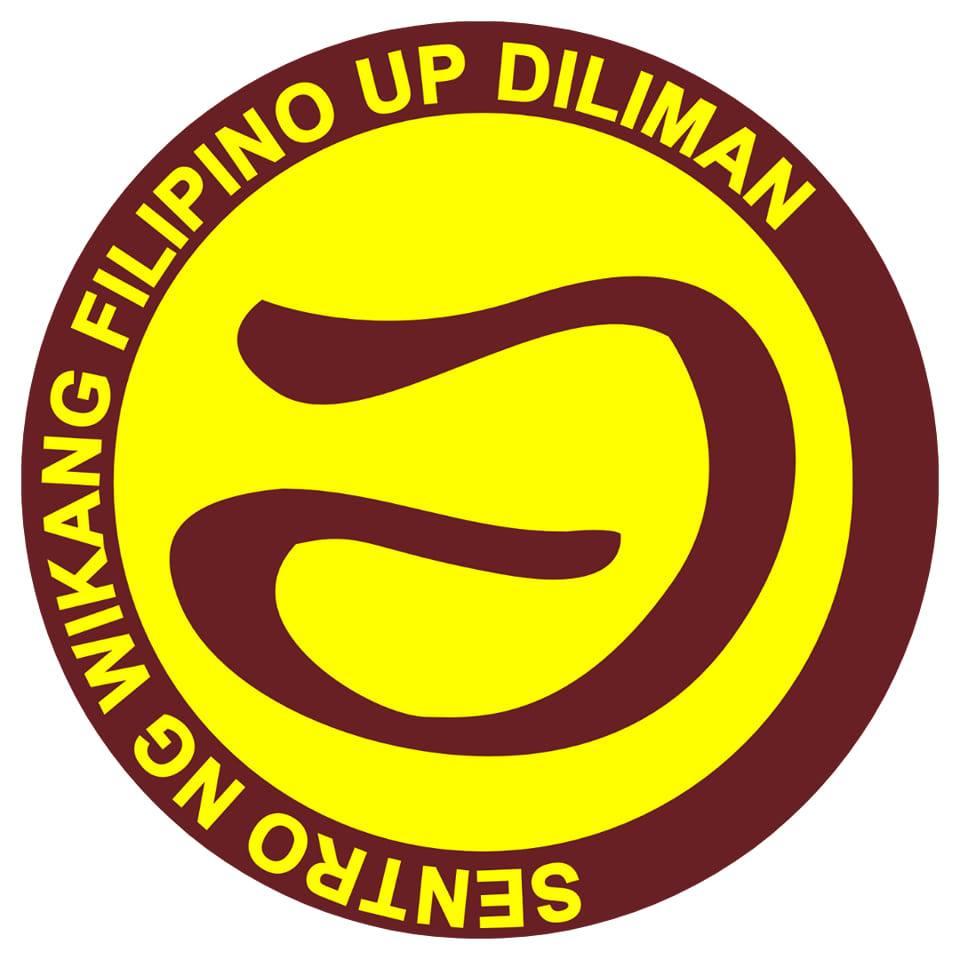 Sentro ng Wikang FilipinoUnibersidad ng Pilipinas-DilimanAplikasyon Para saSWF-UPD GAWAD TEKSBUK Petsa ng Pagsumite: __________________________________________________Impormasyon ng proponentA. Pangalan ng Pangunahing  Proponent	Posisyon/Ranggo	Pinakamataas na pinag-aralan:__________________________	______________________	________________Miyembro (kung saliksik panggrupo):__________________________	______________________	______________________________________________	______________________	______________________________________________	______________________	____________________B. Departamento/Institusyon:: _________________________________________________C.  Kolehiyo: ___________________________________________________________D. Adres: _____________________________________________________________E. Telepono: _______________ Mobile Phone ______________ E-mail ____________ Impormasyon sa Proyekto: Dapat ang pamagat ay maikli, maliwanag, at makalarawan.A.  Titulo: ___________________________________________________________________________________________________________________________________B. Saklaw na panahon ng proyekto: (Isang taon lamang ang pinakamatagal): ___________C. Kurso kung saan gagamitin ang panukalang teksbuk:  __________________________D. Average na bilang ng mga estudyanteng kumukuha ng kurso sa bawat taon: _________E. Iba pang kurso na maaaring magamit ang teksbuk (kung mayroon): ________________F. Kasalukuyang teksbuk na ginagamit sa nabanggit na kurso (kung mayroon): _________H. Bilang ng taon na itinuturo ng proponent ang kurso: ___________________________Detalyadong Proposal ng ProyektoDeskripsiyon ng ProyektoLayunin ng ProyektoMetodolohiyaBalangkas ng panukalang teksbuk at maikling deskripsyon ng bawat kabanataPagbibigay-katwiran (Justification) sa ProyektoIpaliwanag kung ano ang kasalukuyang kalagayan ng pagtuturo ng kurso. Banggitin ang mga materyal na ginagamit sa pagtuturo.Ipaliwanag ang mga tinutugunang pangangailangan (sa larangan/disiplina, sa klase, at iba pa) ng proyekto.Tukuyin ang mga target na benepisyaryo ng proyekto. (Banggitin ang mga tiyak na klase o kursong paggagamitan nito, dami ng klase o kursong itinuturo bawat semestre at dala ng pagbubukas ng klase o kurso.)V. Tagal ng ProyektoInaasahang matatapos ang buong proyekto sa loob ng labindalawang buwan.Detalyadong Iskedyul ng GawainVI.  Gastusin ng Proyekto: Ilahad ang buong gastusin ng proyekto, ang tulong pinansiyal na hinihiling sa SWF-UPD, katuwang na pondo mula sa ibang panggagalingan at detalyadong badyet.Halimbawa ng Line Item BudgetNakikipagtulungan/nagbibigay-pondong kolehiyo/ahensiya (kung mayroon).	Ilagay ang pangalan ng mga kolehiyo/ahensiyang nagbibigay o magbibigay ng tulong sa proyekto at ihayag ang uri ng tulong (pinansiya, yunit na kredit, at iba pa) mula rito.Kolehiyo/Ahensiya			Uri ng tulong			Halaga/Kredit___________________________	_______________________	_____________________________________________	_______________________	_____________________________________________	_______________________	__________________ Curriculum Vitae (kailangang ilakip ng mga kalahok sa proyekto).sProponent:Pangalan: ____________________		       Pangalan at PirmaInendoso:Pangulo ng Departamento:        ____________________						Pangalan at PirmaDekano:   				_____________________						Pangalan at PirmaKlase/Kursong PaggamitanDami ng Klase/Kurso Bawat SemestreDalas ng Pagbubukas ng Klase/KursoBuwanGawainInaasahang output12345678910UriPartikularPondong KailanganKabuuang Pondo1. Serbisyong Personal:    Honoraria00___________________________2. M.O.O.E.    2.1 a. Project Leader	b. Research Asst./	 c.   Grad. Asst.    2.2. Suplay/Material        a. Gastusin sa         b. Transportasyon        c. SundryHalaga x buwanRate x blg ng paxHalaga__________________________________________________Kabuuang Pondo